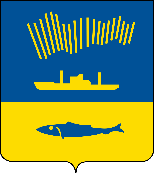 АДМИНИСТРАЦИЯ ГОРОДА МУРМАНСКАП О С Т А Н О В Л Е Н И Е 26.03.2024                                                                                                          № 1160О внесении изменений в муниципальную программу города Мурманска «Обеспечение экологической безопасности и улучшение окружающей среды муниципального образования город Мурманск» на 2023 - 2028 годы, утвержденную постановлением администрации города Мурманска от 14.11.2022 № 3534(в ред. постановлений от 13.07.2023 № 2558, от 22.12.2023 № 4526)В соответствии со статьей 179 Бюджетного кодекса Российской Федерации, Федеральным законом от 06.10.2003 № 131-ФЗ «Об общих принципах организации местного самоуправления в Российской Федерации», Уставом муниципального образования городской округ город-герой Мурманск, решением Совета депутатов города Мурманска от 19.12.2023 № 53-731 «О бюджете муниципального образования город Мурманск на 2024 год и на плановый период 2025 и 2026 годов», постановлением администрации города Мурманска от 06.07.2022 № 1860 «Об утверждении Порядка разработки, реализации и оценки эффективности муниципальных программ города Мурманска» п о с т а н о в л я ю:1. Внести в муниципальную программу города Мурманска «Обеспечение экологической безопасности и улучшение окружающей среды муниципального образования город Мурманск» на 2023 - 2028 годы, утвержденную постановлением администрации города Мурманска от 14.11.2022 № 3534                 (в ред. постановлений от 13.07.2023 № 2558, от 22.12.2023 № 4526) (далее – муниципальная программа), следующие изменения:1.1. В паспорте муниципальной программы строку «Финансовое обеспечение программы» изложить в новой редакции:1.2. Раздел 5 «Сведения об объемах финансирования муниципальной программы» изложить в новой редакции согласно приложению к настоящему постановлению.2. Отделу информационно-технического обеспечения и защиты информации администрации города Мурманска (Кузьмин А.Н.) организовать размещение настоящего постановления с приложением на официальном сайте администрации города Мурманска в сети Интернет.3. Редакции газеты «Вечерний Мурманск» (Елкин А.Е.) опубликовать настоящее постановление с приложением.4. Настоящее постановление вступает в силу со дня официального опубликования и распространяется на правоотношения, возникшие с 01.01.2024.5. Контроль за выполнением настоящего постановления возложить на заместителя главы администрации города Мурманска – председателя комитета по развитию городского хозяйства Нерубащенко Н.Ю.Глава администрации города Мурманска	                                                                   Ю.В. Сердечкин5. Сведения об объемах финансирования муниципальной программы__________________Финансовое обеспечение программыВсего по программе: 2 238 601,1 тыс. руб., в том числе: МБ: 1 868 082,7 тыс. руб., из них: 2023 год – 253 305,4 тыс. руб.;2024 год – 382 391,8 тыс. руб.;2025 год – 343 052,7 тыс. руб.;2026 год – 181 748,2 тыс. руб.;2027 год – 335 896,0 тыс. руб.;2028 год – 371 688,6 тыс. руб.;ОБ: 160 102,5 тыс. руб., из них:2023 год – 79 585,9 тыс. руб.;2024 год – 17 050,2 тыс. руб.;2025 год – 17 050,2 тыс. руб.;2026 год – 17 050,2 тыс. руб.;2027 год – 14 683,0 тыс. руб.;2028 год – 14 683,0 тыс. руб.;ФБ: 210 415,9 тыс. руб., из них:2023 год – 210 415,9 тыс. руб.;2024 год – 0,00 тыс. руб.;2025 год – 0,00 тыс. руб.;2026 год – 0,00 тыс. руб.;2027 год – 0,00 тыс. руб.;2028 год – 0,00 тыс. руб.Приложение к постановлению администрациигорода Мурманскаот 26.03.2024 № 1160№ п/пМуниципальная программа, соисполнители, подпрограммыПериод реализацииОбъемы и источники финансирования (тыс. рублей)Объемы и источники финансирования (тыс. рублей)Объемы и источники финансирования (тыс. рублей)Объемы и источники финансирования (тыс. рублей)Объемы и источники финансирования (тыс. рублей)Объемы и источники финансирования (тыс. рублей)Объемы и источники финансирования (тыс. рублей)Объемы и источники финансирования (тыс. рублей)Соисполнители, участники№ п/пМуниципальная программа, соисполнители, подпрограммыПериод реализацииГод/источникВсего202320242025202620272028Соисполнители, участникиМуниципальная программа города Мурманска «Обеспечение экологической безопасности и улучшение окружающей среды муниципального образования город Мурманск» на 2023-2028 годы2023-2028Всего2238601,1543307,2399442,0360102,9198798,4350579,0386371,6КРГХ – ответственный исполнитель, КТРиС, ММБУ «Экосистема», ММБУ «ЦСЖ», ММКУ «УКС»Муниципальная программа города Мурманска «Обеспечение экологической безопасности и улучшение окружающей среды муниципального образования город Мурманск» на 2023-2028 годы2023-2028МБ1868082,7253305,4382391,8343052,7181748,2335896,0371688,6КРГХ – ответственный исполнитель, КТРиС, ММБУ «Экосистема», ММБУ «ЦСЖ», ММКУ «УКС»Муниципальная программа города Мурманска «Обеспечение экологической безопасности и улучшение окружающей среды муниципального образования город Мурманск» на 2023-2028 годы2023-2028ОБ160102,579585,917050,217050,217050,214683,014683,0КРГХ – ответственный исполнитель, КТРиС, ММБУ «Экосистема», ММБУ «ЦСЖ», ММКУ «УКС»Муниципальная программа города Мурманска «Обеспечение экологической безопасности и улучшение окружающей среды муниципального образования город Мурманск» на 2023-2028 годы2023-2028ФБ210415,9210415,90,00,00,00,00,0КРГХ – ответственный исполнитель, КТРиС, ММБУ «Экосистема», ММБУ «ЦСЖ», ММКУ «УКС»Муниципальная программа города Мурманска «Обеспечение экологической безопасности и улучшение окружающей среды муниципального образования город Мурманск» на 2023-2028 годы2023-2028ВБ0,00,00,00,00,00,00,0КРГХ – ответственный исполнитель, КТРиС, ММБУ «Экосистема», ММБУ «ЦСЖ», ММКУ «УКС»КРГХ2023-2028Всего832739,4388834,8118725,197767,898230,063982,865198,9КРГХ2023-2028МБ462221,098833,0101674,980717,681179,849299,850515,9КРГХ2023-2028ОБ160102,579585,917050,217050,217050,214683,014683,0КРГХ2023-2028ФБ210415,9 210415,90,00,00,00,00,0КРГХ2023-2028ВБ0,00,00,00,00,00,00,0КТРиС2023-2028Всего1405861,7154472,4280716,9262335,1100568,4286596,2321172,7КТРиС2023-2028МБ1405861,7154472,4280716,9262335,1100568,4286596,2321172,7№ п/пМуниципальная программа, соисполнители, подпрограммыПериод реализацииОбъемы и источники финансирования (тыс. рублей)Объемы и источники финансирования (тыс. рублей)Объемы и источники финансирования (тыс. рублей)Объемы и источники финансирования (тыс. рублей)Объемы и источники финансирования (тыс. рублей)Объемы и источники финансирования (тыс. рублей)Объемы и источники финансирования (тыс. рублей)Объемы и источники финансирования (тыс. рублей)Соисполнители, участники№ п/пМуниципальная программа, соисполнители, подпрограммыПериод реализацииГод/источникВсего202320242025202620272028Соисполнители, участникиОБ0,00,00,00,00,00,00,0ФБ0,00,00,00,00,00,00,0ВБ0,00,00,00,00,00,00,01Подпрограмма 1«Охрана окружающей среды в городе Мурманске» на 2023-20282023-2028Всего476033,3326889,138769,429240,629611,725 488,926 033,6КРГХ, ММБУ «Экосистема»1Подпрограмма 1«Охрана окружающей среды в городе Мурманске» на 2023-20282023-2028МБ204596,855 452,638769,429240,629611,725 488,926 033,6КРГХ, ММБУ «Экосистема»1Подпрограмма 1«Охрана окружающей среды в городе Мурманске» на 2023-20282023-2028ОБ61 020,661 020,60,00,00,00,00,0КРГХ, ММБУ «Экосистема»1Подпрограмма 1«Охрана окружающей среды в городе Мурманске» на 2023-20282023-2028ФБ210 415,9210 415,9 0,00,00,00,00,0КРГХ, ММБУ «Экосистема»1Подпрограмма 1«Охрана окружающей среды в городе Мурманске» на 2023-20282023-2028ВБ0,00,00,00,00,00,00,0КРГХ, ММБУ «Экосистема»ОМ 1.1Основное мероприятие:реализация комплекса мероприятий в области охраны окружающей среды2023-2028Всего177213,130 068,938369,428840,629211,725 088,925 633,6КРГХ, ММБУ «Экосистема»ОМ 1.1Основное мероприятие:реализация комплекса мероприятий в области охраны окружающей среды2023-2028МБ177213,130 068,938369,428840,629211,725 088,925 633,6КРГХ, ММБУ «Экосистема»ОМ 1.1Основное мероприятие:реализация комплекса мероприятий в области охраны окружающей среды2023-2028ОБ0,00,00,00,00,00,00,0КРГХ, ММБУ «Экосистема»ОМ 1.1Основное мероприятие:реализация комплекса мероприятий в области охраны окружающей среды2023-2028ФБ0,00,00,00,00,00,00,0КРГХ, ММБУ «Экосистема»ОМ 1.1Основное мероприятие:реализация комплекса мероприятий в области охраны окружающей среды2023-2028ВБ0,00,00,00,00,00,00,0КРГХ, ММБУ «Экосистема»ОМ 1.2Основное мероприятие:информирование населения об охране окружающей среды2023-2028Всего2459,8459,8400,0400,0400,0400,0400,0КРГХОМ 1.2Основное мероприятие:информирование населения об охране окружающей среды2023-2028МБ2459,8459,8400,0400,0400,0400,0400,0КРГХ№ п/пМуниципальная программа, соисполнители, подпрограммыПериод реализацииОбъемы и источники финансирования (тыс. рублей)Объемы и источники финансирования (тыс. рублей)Объемы и источники финансирования (тыс. рублей)Объемы и источники финансирования (тыс. рублей)Объемы и источники финансирования (тыс. рублей)Объемы и источники финансирования (тыс. рублей)Объемы и источники финансирования (тыс. рублей)Объемы и источники финансирования (тыс. рублей)Соисполнители, участники№ п/пМуниципальная программа, соисполнители, подпрограммыПериод реализацииГод/источникВсего202320242025202620272028Соисполнители, участникиОБ0,00,00,00,00,00,00,0ФБ0,00,00,00,00,00,00,0ВБ0,00,00,00,00,00,00,0П 1.1Проект «Региональный проект «Чистая страна»2023Всего296360,4296360,40,00,00,00,00,0КРГХ, ММБУ «Экосистема»П 1.1Проект «Региональный проект «Чистая страна»2023МБ24923,924923,90,00,00,00,00,0КРГХ, ММБУ «Экосистема»П 1.1Проект «Региональный проект «Чистая страна»2023ОБ61020,661020,60,00,00,00,00,0КРГХ, ММБУ «Экосистема»П 1.1Проект «Региональный проект «Чистая страна»2023ФБ210415,9210415,90,00,00,00,00,0КРГХ, ММБУ «Экосистема»П 1.1Проект «Региональный проект «Чистая страна»2023ВБ0,00,00,00,00,00,00,0КРГХ, ММБУ «Экосистема»2Подпрограмма 2«Реализация мероприятий по осуществлению деятельности по обращению с животными без владельцев» на 2023-2028 годы2023-2028Всего356706,161 945,779955,768527,268618,338 493,939 165,3КРГХ, ММБУ «ЦСЖ»2Подпрограмма 2«Реализация мероприятий по осуществлению деятельности по обращению с животными без владельцев» на 2023-2028 годы2023-2028МБ257624,243 380,462905,551477,051568,123 810,924 482,3КРГХ, ММБУ «ЦСЖ»2Подпрограмма 2«Реализация мероприятий по осуществлению деятельности по обращению с животными без владельцев» на 2023-2028 годы2023-2028ОБ99081,918 565,317050,217050,217050,214 683,014 683,0КРГХ, ММБУ «ЦСЖ»2Подпрограмма 2«Реализация мероприятий по осуществлению деятельности по обращению с животными без владельцев» на 2023-2028 годы2023-2028ФБ0,00,00,00,00,00,00,0КРГХ, ММБУ «ЦСЖ»2Подпрограмма 2«Реализация мероприятий по осуществлению деятельности по обращению с животными без владельцев» на 2023-2028 годы2023-2028ВБ0,00,00,00,00,00,00,0КРГХ, ММБУ «ЦСЖ»ОМ 2.1Основное мероприятие:  осуществление деятельности по обращению с животными без владельцев2023-2028Всего356706,161 945,779955,768527,268618,338 493,939 165,3КРГХ, ММБУ «ЦСЖ»ОМ 2.1Основное мероприятие:  осуществление деятельности по обращению с животными без владельцев2023-2028МБ257624,243 380,462905,551477,051568,123 810,924 482,3КРГХ, ММБУ «ЦСЖ»ОМ 2.1Основное мероприятие:  осуществление деятельности по обращению с животными без владельцев2023-2028ОБ99081,918 565,317050,217050,217050,214 683,014 683,0КРГХ, ММБУ «ЦСЖ»№ п/пМуниципальная программа, соисполнители, подпрограммыПериод реализацииОбъемы и источники финансирования (тыс. рублей)Объемы и источники финансирования (тыс. рублей)Объемы и источники финансирования (тыс. рублей)Объемы и источники финансирования (тыс. рублей)Объемы и источники финансирования (тыс. рублей)Объемы и источники финансирования (тыс. рублей)Объемы и источники финансирования (тыс. рублей)Объемы и источники финансирования (тыс. рублей)Соисполнители, участники№ п/пМуниципальная программа, соисполнители, подпрограммыПериод реализацииГод/источникВсего202320242025202620272028Соисполнители, участникиФБ0,00,00,00,00,00,00,0ВБ0,00,00,00,00,00,00,03Подпрограмма «Расширение городского кладбища на 7-8 км автодороги Кола-Мурмаши» на 2023 – 2028 годы2023-2028Всего1405861,7154472,4280716,9262335,1100568,4286596,2321172,7КТРиС, ММКУ «УКС»3Подпрограмма «Расширение городского кладбища на 7-8 км автодороги Кола-Мурмаши» на 2023 – 2028 годы2023-2028МБ1405861,7154472,4280716,9262335,1100568,4286596,2321172,7КТРиС, ММКУ «УКС»3Подпрограмма «Расширение городского кладбища на 7-8 км автодороги Кола-Мурмаши» на 2023 – 2028 годы2023-2028ОБ0,00,00,00,00,00,00,0КТРиС, ММКУ «УКС»3Подпрограмма «Расширение городского кладбища на 7-8 км автодороги Кола-Мурмаши» на 2023 – 2028 годы2023-2028ФБ0,00,00,00,00,00,00,0КТРиС, ММКУ «УКС»3Подпрограмма «Расширение городского кладбища на 7-8 км автодороги Кола-Мурмаши» на 2023 – 2028 годы2023-2028ВБ0,00,00,00,00,00,00,0КТРиС, ММКУ «УКС»ОМ 3.1Основное мероприятие: комплекс мероприятий по увеличению и благоустройству площади захоронений2023-2028Всего1405861,7154472,4280716,9262335,1100568,4286596,2321172,7КТРиС, ММКУ «УКС»ОМ 3.1Основное мероприятие: комплекс мероприятий по увеличению и благоустройству площади захоронений2023-2028МБ1405861,7154472,4280716,9262335,1100568,4286596,2321172,7КТРиС, ММКУ «УКС»ОМ 3.1Основное мероприятие: комплекс мероприятий по увеличению и благоустройству площади захоронений2023-2028ОБ0,00,00,00,00,00,00,0КТРиС, ММКУ «УКС»ОМ 3.1Основное мероприятие: комплекс мероприятий по увеличению и благоустройству площади захоронений2023-2028ФБ0,00,00,00,00,00,00,0КТРиС, ММКУ «УКС»ОМ 3.1Основное мероприятие: комплекс мероприятий по увеличению и благоустройству площади захоронений2023-2028ВБ0,00,00,00,00,00,00,0КТРиС, ММКУ «УКС»